     	       		Advising Form (Freshmen & Soph.)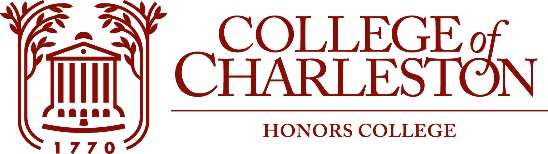   	      		Advising for (circle term):                      Spring 2020                Fall 2020Name: _______________________________________ 		CWID: ___________________________	Last		First			     MICell Phone Number: (         )                                      		Year of Graduation: _________________	Have you declared your major(s)? _____	   		Major(s): __________________________	   Who is your Major(s) advisor(s)? ______________________	Number of Earned Hours: ___________Are you eligible for Athletic Priority Registration? 	____ YES 	____NOHonors Courses			Other Courses		        Alternative CoursesCourse #	Course Title	Course #	Course Title      Course #    Course Title________	______________	________	______________	________	______________________	______________	________	______________	________	______________________	______________	________	______________	________	______________________	______________	________	______________	________	______________How many hours do you plan to take next semester? _______________ Have you checked to make sure you are meeting scholarship and program requirements? 	____YES    ____NOI understand that I must also complete all advising processes for my major before registration.__________________________________			________________________Student’s Signature							DateHonors Requirements Check				Total # of HONS hours__________Honors 100		_____			Honors Elect	_____		Science I		_____	Honors Engaged	_____			Honors Elect	_____		Science II		_____	Honors 110		_____			Hons Imm	_____		Soc Sci I		_____	Foundation		_____			BE I		_____		Soc Sci II		_____	Quantitative		_____			BE II		_____		Humanities I		_____	Colloquium I		_____			HIST I		_____		Humanities II		_____	Colloquium II		_____			HIST II		_____		Humanities III		_____Advanced		_____			Lang I II III IV	_____		Humanities IV		_____										Math 			_____________________________________________			Honors Mentor Signature		          Date